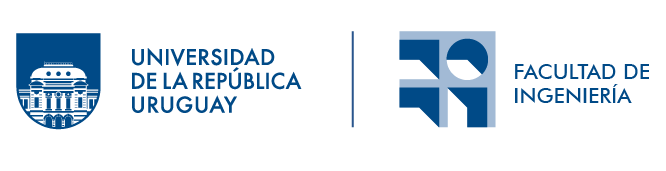 Título que va a poner a su proyecto finalInforme de Trabajo Final de Licenciatura presentado porNombre de Autor1, Nombre de Autor2, Nombre de Autor3 y Nombre de Autor4en cumplimiento parcial de los requerimientos para la graduación de la carrera de Licenciatura en Computación de Facultad de Ingeniería de la Universidad dela RepúblicaSupervisoresNombre SupervisorNombre Co-SupervisorMontevideo, 23 de diciembre de 2022